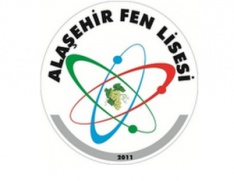 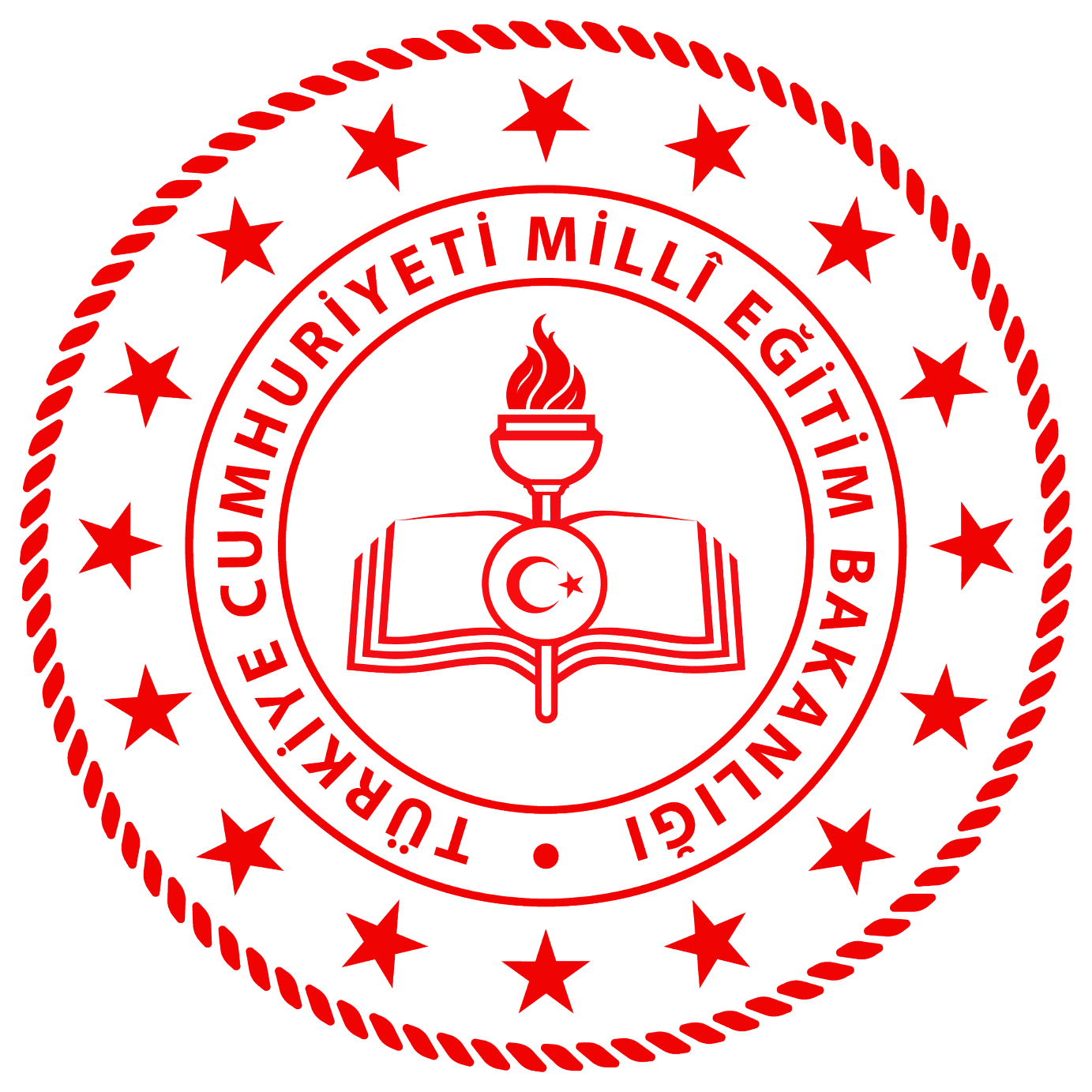       ALAŞEHİR FEN LİSESİ MÜDÜRLÜĞÜNE07.09.2013 tarih ve 28758 sayılı Resmi Gazetede yayımlanan “MİLLİ EĞİTİM BAKANLIĞI       ORTAÖĞRETİM KURUMLARI YÖNETMELİĞİ” ve 16.09.2017 tarih ve 30182 sayılı Ortaöğretim  Kurumları Yönetmelik değişikliği 19.Madde gereğince, Velisi olduğum aşağıdaki tabloda bilgileri verilen öğrencinin belirtilen tarihlerde izinli sayılmasını istiyorum.					 			           Tarih	:…./…../2024           Veli Adı	:            İmza	:Adı-SoyadıSınıfı  / Noİzin tarihiAdres/Telefon İzin sebebiVeli İsteği